Beef Pot Pie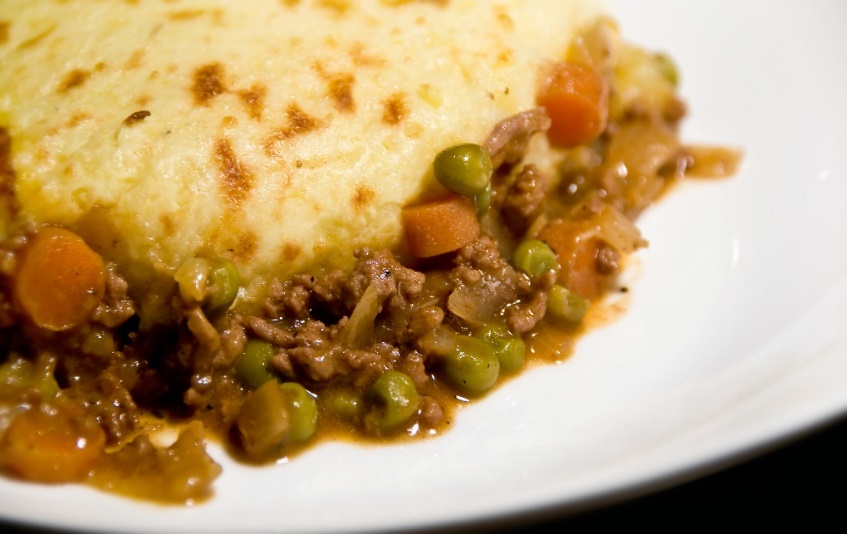 Prep Time: 20 minutesCook Time: 40 minutesTotal Time: 60 minutesYield: 20 servings